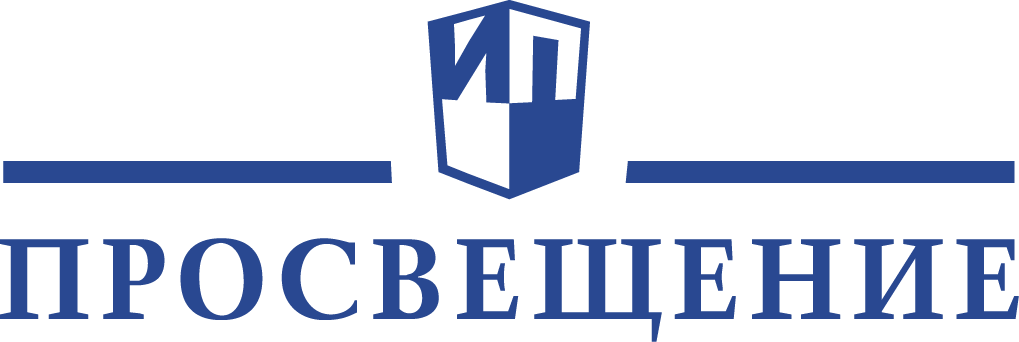 Уважаемые коллеги!Приглашаем вас на вебинары для учителей, методистов, воспитателей,  психологов, преподавателей, студентов, руководителей образовательных организаций, а также родителей. Каждого участника вебинара ждет именной сертификат в электронном виде.Расписание вебинаров на 18 мая–22 мая 2020 г.18.05.2020 9:30 - 10:30 Дошкольное образование Книга как ресурс развития в дошкольном возрасте Соловьева Елена Викторовна, психолог, автор образовательной программы «Радуга» https://events.webinar.ru/12290983/472862218.05.2020 10:30 - 11:30 Начальная школаИнновационные подходы к преподаванию математики и окружающего мира в начальной школе: технологии и методические приемы. Математическая грамотность как компонент функциональной грамотности младшего школьникаПичугин Сергей Сергеевич, учитель начальных классов высшей категории, доцент ГБОУ ВО МО «Академия социального управления» https://events.webinar.ru/12290983/472866018.05.2020 10:30 - 11:30 Начальная школа Естественно-научная функциональная грамотность младшего школьника: наблюдения и опыты в курсе «Окружающий мир» Тимофеева Лилия Львовна, член авторского коллектива УМК «Школа России» https://events.webinar.ru/12290983/472873018.05.2020 11:30 - 12:30 Русский родной язык Актуальные вопросы преподавания нового учебного курса «Русский родной язык» в начальной школеРоманова Владислава Юрьевна, старший научный сотрудник Центра начального общего образования ИСРО РАО https://events.webinar.ru/12290983/472875218.05.2020 12:00 - 13:30 БиологияИспользование проблемных заданий на уроках биологииТокарева Марина Викторовна, ведущий методист редакции биологии и естествознания Центра естественно-математического образования издательства «Просвещение» https://video.1sept.ru/video/150218.05.2020 14:30 - 15:30 Английский язык Дополнительные учебные пособия по английскому языку в помощь ученику и учителю (2-6 классы) Саломахина Мария Николаевна, методист АО «Издательство «Просвещение» https://events.webinar.ru/12290983/472889018.05.2020 15:30 - 16:30 Биология Обучение биологии с использованием рабочих тетрадей УМК В.И.Сивоглазова Чередниченко Ирина Петровна, методист-эксперт АО «Издательство «Просвещение», автор методических пособий https://events.webinar.ru/12290983/472892219.05.2020 9:30 - 10:30 Физика Возможности школы для организации внеурочной деятельности технического профиля средствами серии «Профильная школа»  Емельяненко Наталия Владимировна, методист-редактор АО «Издательство «Просвещение» https://events.webinar.ru/12290983/472904019.05.2020 10:30 - 11:30 Биология Инновационные отечественные цифровые образовательные технологии по формированию здоровых привычек у учеников в современной школе. Ч5 Пеньков Александр Михайлович, автор пособий АО «Издательство «Просвещение» https://events.webinar.ru/12290983/472906819.05.2020 10:30 - 11:30 Начальная школа Использование мыслительных операций на уроках русского языка и литературного чтения. Самообразование и саморазвитие обучающихся в НШГвинджилия Ольга Витальевна, автор учебно-методических пособий, заместитель руководителя  Департамента теории и методики НОО и ДО - АНО «НЦИО»   https://events.webinar.ru/12290983/472909019.05.2020 11:30 - 12:30 Родная (русская) литература «Родная русская литература: что и как изучаем» Критарова Жанна Николаевна, ст.н.с. лаборатории филологического общего образования ФГБНУ «Институт стратегии развития образования РАО» https://events.webinar.ru/12290983/472912219.05.2020 11:30 - 12:30 Коррекционная педагогикаСовременное учебно-методическое обеспечение обучения детей с интеллектуальными нарушениями. Предметная область «Язык и речевая практика». 1 класс. Обучение грамоте Яскевич Тереза Алефтиновна, ведущий методист АО «Издательство «Просвещение» https://events.webinar.ru/12290983/472922419.05.2020 12:30 - 13:30 Начальная школа Учимся читать научно–популярную литературу с детьми Бубнова Инна Анатольевна, автор пособий для начальной школы АО «Издательство «Просвещение»https://events.webinar.ru/12290983/472928819.05.2020 15:30 - 16:30 Математика Вероятность и статистика в курсе математики основной школы Зубкова Екатерина Дмитриевна, ведущий методист АО «Издательство «Просвещение» https://events.webinar.ru/12290983/472940219.05.2020 16:30–17:30 Все предметыБаланс работы и жизни: какие возможности есть у педагогов школ, перешедших на дистант, и как их можно реализовать?Вавилова Анна Александровна, ведущий эксперт Центра финансово-экономических решений в образовании Института образования Национального исследовательского университета “Высшая школа экономики”https://events.webinar.ru/12290983/480982220.05.2020 10:30 - 11:30 Начальная школа Обучение грамоте как основа для формирования коммуникативных умений обучающихся начальной школы. Рекомендации педагогам и родителям по самоподготовке обучающихся к новому 2020-21 учебному годуКорпусова Юлия Анатольевна, доцент кафедры русского языка с методикой начального обучения ФБГОУ ВО «Тверской государственный университет», методист АНО «НЦИО»  https://events.webinar.ru/12290983/472945220.05.2020 10:30 - 11:30 Вебинар География Как меняются планы на 2020/21 учебные год? Корректируем рабочие программы по географии Дубинина Софья Петровна, ведущий методист АО «Издательство «Просвещение» https://events.webinar.ru/12290983/472950620.05.2020 11:30 - 12:30 Химия Химия на каникулах: как не забыть за лето? 8 класс Плечова Ольга Гарриевна, ведущий методист АО «Издательство «Просвещение» https://events.webinar.ru/12290983/472954620.05.2020 15:30 - 16:30 Английский язык Проведение онлайн видеоурока с использованием современных инструментов  Иванилова Анна Алексеевна, эксперт по дистанционному обучению SkySmart,преподаватель английского языка  https://events.webinar.ru/12290983/473984820.05.2020 16:30 - 17:30 Русский родной язык Диалог в цифровом пространстве: вызов принят! О возможностях курса «Родной язык (русский)» Добротина Ирина Нургаиновна, учитель высшей категории, соавтор УМК «Английский язык» (серия «Сферы») https://events.webinar.ru/12290983/473036021.05.2020 9:30 - 10:30 Начальная школа Как научить ребенка понимать текст? Бойкина Марина Викторовна, соавтор учебников УМК «Школа России» и «Перспектива» по литературному чтению  https://events.webinar.ru/12290983/473037621.05.2020 10:30 - 11:30 Начальная школа Новые требования в современной системе оценивания успешности обучения и качества образования младших школьников. Подготовка к новому 2020-21 учебному году с помощью УМК изд-ва «Экзамен»Азарова Людмила Николаевна, лектор–методист «АНО «НЦИО» https://events.webinar.ru/12290983/473042821.05.2020 10:30 - 11:30 Русский язык Актуальные подходы к формированию функциональной читательской грамотности школьников (на материале УМК для 5-11 классов Рыбченковой и др.) Гостева Юлия Николаевна, старший научный сотрудник, ФГБНУ «Институт стратегии развития образования РАО» https://events.webinar.ru/12290983/448924421.05.2020 11:30 - 12:30 Химия Химические технологии в образовательном процессе Сладков Сергей Анатольевич, руководитель проекта АО «Издательство «Просвещение» https://events.webinar.ru/12290983/473044621.05.2020 14:30 - 15:30 Математика Особенности подготовки к ЕГЭ 2020 по математике (профильный уровень) Зубкова Екатерина Дмитриевна, ведущий методист АО «Издательство «Просвещение» https://events.webinar.ru/12290983/473046821.05.2020 16:30 - 17:30 Биология Разработка рабочих программ на основе УМК по биологии В.И.Сивоглазова: особенности с учетом дистанционных образовательных технологий Чередниченко Ирина Петровна, методист-эксперт АО «Издательство «Просвещение», автор методических пособий https://events.webinar.ru/12290983/473049822.05.2020 10:30 - 11:30 Начальная школа Профессиональное педагогическое обеспечение учебного процесса в начальной школе пособиями издательства «Экзамен» для самообразования обучающихся в НШ.  Рекомендации для педагогов и родителейГвинджилия Ольга Витальевна, автор учебно-методических пособий, заместитель руководителя Департамента теории и методики НОО и ДО - АНО «НЦИО»   https://events.webinar.ru/12290983/473055822.05.2020 10:30 - 11:30 Коррекционная педагогикаСовременное учебно-методическое обеспечение обучения детей с интеллектуальными нарушениями. Предметная область «Язык и речевая практика». 2 – 4 классы. Чтение. Русский язык Яскевич Тереза Алефтиновна, ведущий методист АО «Издательство «Просвещение» https://events.webinar.ru/12290983/473058022.05.2020 11:30 - 12:30 Химия, Биология Методичексие рекомендации по организации в дистанционной форме проектно- исследовательской и внеурочной деятельности Синдрякова Елена Владимировна, ведущий методист АО «Издательство «Просвещение» https://events.webinar.ru/12290983/473059822.05.2020 12:30 - 13:30 Изобразительное искусство Особенности содержания и типология заданий в новом учебном пособии «Живопись. Первый год обучения». Издательство Просвещение» Максимова Наталья Вячеславовна, методист АО «Издательство «Просвещение» https://events.webinar.ru/12290983/473062622.05.2020 14:30 - 15:30 Начальная школа Пособия для летних занятий Марина Валерьевна Колосова, ведущий методист АО «Издательство «Просвещение» https://events.webinar.ru/12290983/473064022.05.2020 15:30–16:30 Английский язык Эффективные средства для экономии времени и ресурсов учителя в дистанционном обучении  Алексей Васильевич Конобеев, академический директор Skyeng https://events.webinar.ru/12290983/473982622.05.2020 15:30–16:30 ОРКСЭ Традиции празднования Пасхи у разных христианских народов мира Пустовойт Юлия Владимировна, методист АО «Издательство «Просвещение» https://events.webinar.ru/12290983/4730658